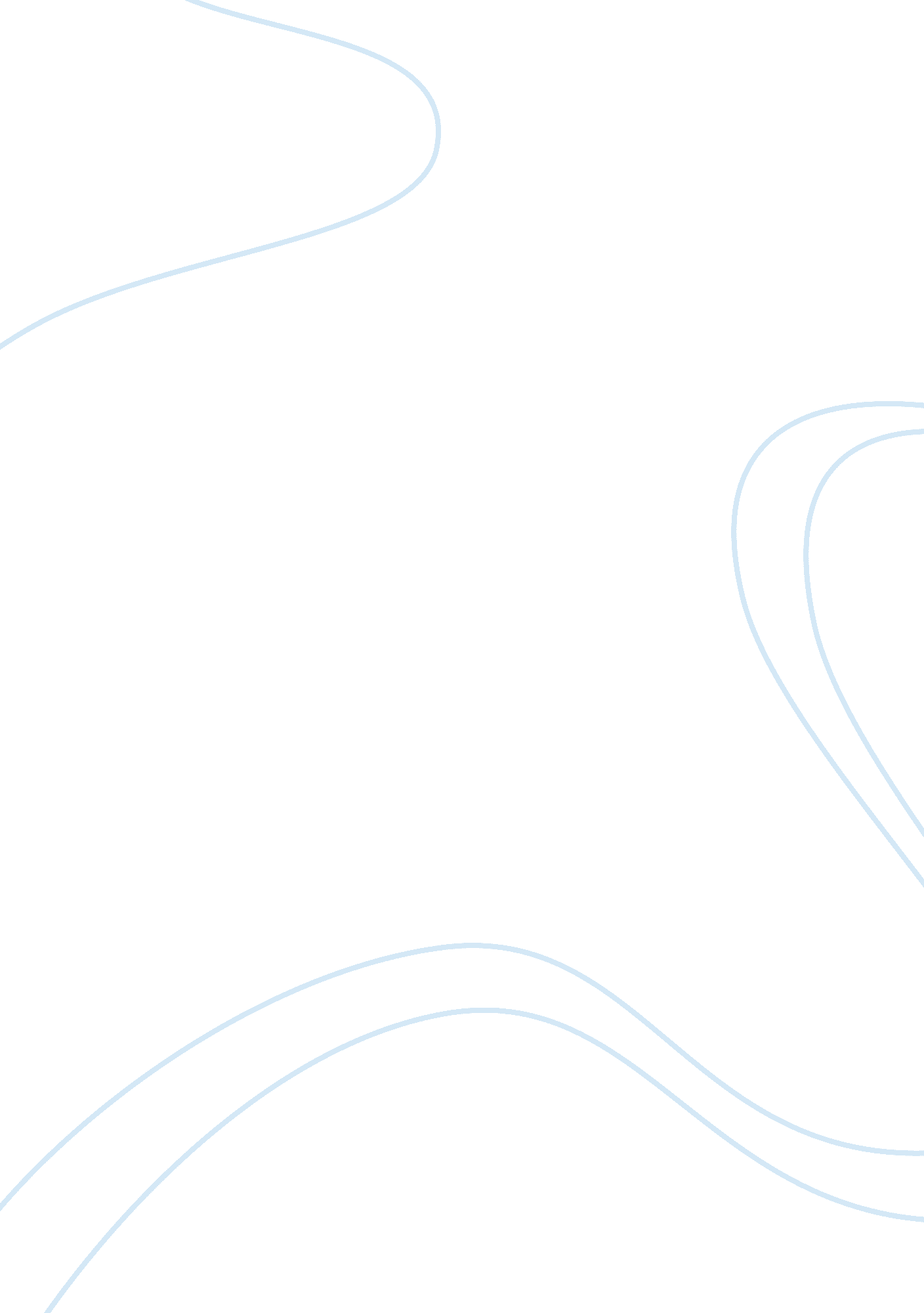 Social capitalFinance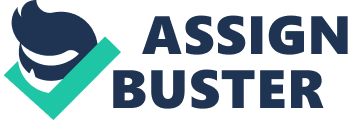 Social Capital al affiliation: Social Capital Social capital does not only constitute the sum of s that shape a society, but also social networks, which affect the productivity and well-being. The societal interactions are guided by a series of norms, institutions and relationships. These interactions foster cohesion and ensure economic prosperity. It is implicit that the horizontal bonds of togetherness underpin the success of a society (Putman, 1995). Long term repeated relations generate cohesion and economic progress. 
In the current age, sensibility of citizenship closely link with technological and economic advance. Technological advancements enable instant flow of information to audiences. Some of this information may be seditious and inciting. This profound freedom of information flow attracts an equal measure of responsibility of good citizenship. Technology is a powerful tool that motivates social institutions to be more efficient, but it does not imply substitution of social capital for technology. Modern entertainment isolates societies by privatizing leisure and interaction moments. This negatively affects the social tenets that bind a society. 
Active social collaborations foster tranquility and successful governance as opposed to weak and un-civic minded society, which cultivate corruption and poverty. Social networks ensure trust and tolerance among people in the circles of employment. The non-participant and the larger society share the benefits of social capital. Indeed, this is because of the diversity in the benefits of networking, ranging from decreased tribal conflicts, a feeling of patriotism, citizen satisfaction and lower costs of transactions. Social capital is the foundation of a thriving society. When the society disintegrates, it is the social capital that gets lost. Collaboration is only sensible in the existence of mutual trust. 
References 
Putman, R. D. (1995), Bowling Alone: America’s Declining Social Capital. Journal of Democracy, pp. 65-78 